Publicado en Madrid el 08/01/2024 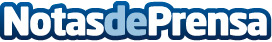 CAREL y Desmon, sinergia de éxito en el almacenamiento de medicamentos y vacunasLa compañía, líder en la producción de equipamiento de refrigeración para los sectores sanitario y alimentario, ha elegido el controlador iJS de CAREL por su máxima fiabilidadDatos de contacto:Eva Fernández de la FuenteCAREL / Local Marketing Communication Manager679045670Nota de prensa publicada en: https://www.notasdeprensa.es/carel-y-desmon-sinergia-de-exito-en-el Categorias: Nacional Medicina Industria Farmacéutica Industria Alimentaria Sostenibilidad Innovación Tecnológica Servicios médicos Sector Energético http://www.notasdeprensa.es